DateChildFocus:  Let me tell you how it works!Thursday 10th JanuaryJackShow and Tell is a whole class activity to develop a range of speaking and listening skills and behaviours.This term we are taking a closer look at simple mechanisms.  Please could your child bring in something which moves! 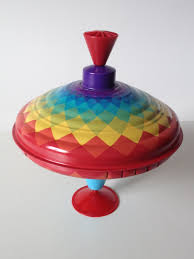 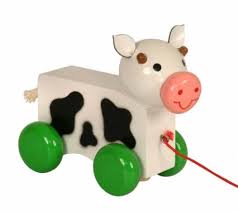 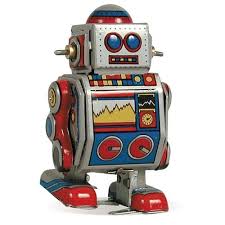 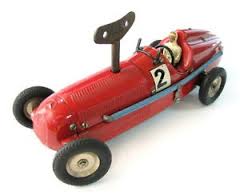 It would be great if you could talk to your child about their chosen ‘item’ to help them decide what they would like to say.  It would be great if they could use words such as push, pull, axle, wheels, turn, wind up …The following modelled language is introduced to structure sessions over the year, ie:I would like to show you … or I would like to tell you ….Who would like to ask a question?Who would like to comment?I have already answered that question. You need to listen carefully.That is a good questionWhat can remember something I said? (Yes that is right.  No that is not right.)This activity forms part of our curriculum:Development Matters in the Early Years Foundation Stage:Communication and Language: SpeakingChildren express themselves effectively, showing awareness of listeners’ needs.  They use past, present and future forms accurately ...Children begin to use more complex sentences to link thoughts (eg using and because)Children use a range of tenses (eg pull, pulled, pulling)National Curriculum Year One: Speaking Children develop the ability to: speak with clear diction and appropriate intonation choose words with precision organise what they say focus on the main point(s) include relevant detail consider the needs of their listeners.Thursday 10th JanuaryZacharyShow and Tell is a whole class activity to develop a range of speaking and listening skills and behaviours.This term we are taking a closer look at simple mechanisms.  Please could your child bring in something which moves! It would be great if you could talk to your child about their chosen ‘item’ to help them decide what they would like to say.  It would be great if they could use words such as push, pull, axle, wheels, turn, wind up …The following modelled language is introduced to structure sessions over the year, ie:I would like to show you … or I would like to tell you ….Who would like to ask a question?Who would like to comment?I have already answered that question. You need to listen carefully.That is a good questionWhat can remember something I said? (Yes that is right.  No that is not right.)This activity forms part of our curriculum:Development Matters in the Early Years Foundation Stage:Communication and Language: SpeakingChildren express themselves effectively, showing awareness of listeners’ needs.  They use past, present and future forms accurately ...Children begin to use more complex sentences to link thoughts (eg using and because)Children use a range of tenses (eg pull, pulled, pulling)National Curriculum Year One: Speaking Children develop the ability to: speak with clear diction and appropriate intonation choose words with precision organise what they say focus on the main point(s) include relevant detail consider the needs of their listeners.Thursday 10th JanuarySkyeShow and Tell is a whole class activity to develop a range of speaking and listening skills and behaviours.This term we are taking a closer look at simple mechanisms.  Please could your child bring in something which moves! It would be great if you could talk to your child about their chosen ‘item’ to help them decide what they would like to say.  It would be great if they could use words such as push, pull, axle, wheels, turn, wind up …The following modelled language is introduced to structure sessions over the year, ie:I would like to show you … or I would like to tell you ….Who would like to ask a question?Who would like to comment?I have already answered that question. You need to listen carefully.That is a good questionWhat can remember something I said? (Yes that is right.  No that is not right.)This activity forms part of our curriculum:Development Matters in the Early Years Foundation Stage:Communication and Language: SpeakingChildren express themselves effectively, showing awareness of listeners’ needs.  They use past, present and future forms accurately ...Children begin to use more complex sentences to link thoughts (eg using and because)Children use a range of tenses (eg pull, pulled, pulling)National Curriculum Year One: Speaking Children develop the ability to: speak with clear diction and appropriate intonation choose words with precision organise what they say focus on the main point(s) include relevant detail consider the needs of their listeners.Thursday 17th JanuaryBetsieShow and Tell is a whole class activity to develop a range of speaking and listening skills and behaviours.This term we are taking a closer look at simple mechanisms.  Please could your child bring in something which moves! It would be great if you could talk to your child about their chosen ‘item’ to help them decide what they would like to say.  It would be great if they could use words such as push, pull, axle, wheels, turn, wind up …The following modelled language is introduced to structure sessions over the year, ie:I would like to show you … or I would like to tell you ….Who would like to ask a question?Who would like to comment?I have already answered that question. You need to listen carefully.That is a good questionWhat can remember something I said? (Yes that is right.  No that is not right.)This activity forms part of our curriculum:Development Matters in the Early Years Foundation Stage:Communication and Language: SpeakingChildren express themselves effectively, showing awareness of listeners’ needs.  They use past, present and future forms accurately ...Children begin to use more complex sentences to link thoughts (eg using and because)Children use a range of tenses (eg pull, pulled, pulling)National Curriculum Year One: Speaking Children develop the ability to: speak with clear diction and appropriate intonation choose words with precision organise what they say focus on the main point(s) include relevant detail consider the needs of their listeners.Thursday 17th JanuaryJakeShow and Tell is a whole class activity to develop a range of speaking and listening skills and behaviours.This term we are taking a closer look at simple mechanisms.  Please could your child bring in something which moves! It would be great if you could talk to your child about their chosen ‘item’ to help them decide what they would like to say.  It would be great if they could use words such as push, pull, axle, wheels, turn, wind up …The following modelled language is introduced to structure sessions over the year, ie:I would like to show you … or I would like to tell you ….Who would like to ask a question?Who would like to comment?I have already answered that question. You need to listen carefully.That is a good questionWhat can remember something I said? (Yes that is right.  No that is not right.)This activity forms part of our curriculum:Development Matters in the Early Years Foundation Stage:Communication and Language: SpeakingChildren express themselves effectively, showing awareness of listeners’ needs.  They use past, present and future forms accurately ...Children begin to use more complex sentences to link thoughts (eg using and because)Children use a range of tenses (eg pull, pulled, pulling)National Curriculum Year One: Speaking Children develop the ability to: speak with clear diction and appropriate intonation choose words with precision organise what they say focus on the main point(s) include relevant detail consider the needs of their listeners.Thursday 17th JanuarySamShow and Tell is a whole class activity to develop a range of speaking and listening skills and behaviours.This term we are taking a closer look at simple mechanisms.  Please could your child bring in something which moves! It would be great if you could talk to your child about their chosen ‘item’ to help them decide what they would like to say.  It would be great if they could use words such as push, pull, axle, wheels, turn, wind up …The following modelled language is introduced to structure sessions over the year, ie:I would like to show you … or I would like to tell you ….Who would like to ask a question?Who would like to comment?I have already answered that question. You need to listen carefully.That is a good questionWhat can remember something I said? (Yes that is right.  No that is not right.)This activity forms part of our curriculum:Development Matters in the Early Years Foundation Stage:Communication and Language: SpeakingChildren express themselves effectively, showing awareness of listeners’ needs.  They use past, present and future forms accurately ...Children begin to use more complex sentences to link thoughts (eg using and because)Children use a range of tenses (eg pull, pulled, pulling)National Curriculum Year One: Speaking Children develop the ability to: speak with clear diction and appropriate intonation choose words with precision organise what they say focus on the main point(s) include relevant detail consider the needs of their listeners.Thursday 17th JanuaryLennonShow and Tell is a whole class activity to develop a range of speaking and listening skills and behaviours.This term we are taking a closer look at simple mechanisms.  Please could your child bring in something which moves! It would be great if you could talk to your child about their chosen ‘item’ to help them decide what they would like to say.  It would be great if they could use words such as push, pull, axle, wheels, turn, wind up …The following modelled language is introduced to structure sessions over the year, ie:I would like to show you … or I would like to tell you ….Who would like to ask a question?Who would like to comment?I have already answered that question. You need to listen carefully.That is a good questionWhat can remember something I said? (Yes that is right.  No that is not right.)This activity forms part of our curriculum:Development Matters in the Early Years Foundation Stage:Communication and Language: SpeakingChildren express themselves effectively, showing awareness of listeners’ needs.  They use past, present and future forms accurately ...Children begin to use more complex sentences to link thoughts (eg using and because)Children use a range of tenses (eg pull, pulled, pulling)National Curriculum Year One: Speaking Children develop the ability to: speak with clear diction and appropriate intonation choose words with precision organise what they say focus on the main point(s) include relevant detail consider the needs of their listeners.Thursday 24th JanuaryGracieShow and Tell is a whole class activity to develop a range of speaking and listening skills and behaviours.This term we are taking a closer look at simple mechanisms.  Please could your child bring in something which moves! It would be great if you could talk to your child about their chosen ‘item’ to help them decide what they would like to say.  It would be great if they could use words such as push, pull, axle, wheels, turn, wind up …The following modelled language is introduced to structure sessions over the year, ie:I would like to show you … or I would like to tell you ….Who would like to ask a question?Who would like to comment?I have already answered that question. You need to listen carefully.That is a good questionWhat can remember something I said? (Yes that is right.  No that is not right.)This activity forms part of our curriculum:Development Matters in the Early Years Foundation Stage:Communication and Language: SpeakingChildren express themselves effectively, showing awareness of listeners’ needs.  They use past, present and future forms accurately ...Children begin to use more complex sentences to link thoughts (eg using and because)Children use a range of tenses (eg pull, pulled, pulling)National Curriculum Year One: Speaking Children develop the ability to: speak with clear diction and appropriate intonation choose words with precision organise what they say focus on the main point(s) include relevant detail consider the needs of their listeners.Thursday 24th JanuaryGwenShow and Tell is a whole class activity to develop a range of speaking and listening skills and behaviours.This term we are taking a closer look at simple mechanisms.  Please could your child bring in something which moves! It would be great if you could talk to your child about their chosen ‘item’ to help them decide what they would like to say.  It would be great if they could use words such as push, pull, axle, wheels, turn, wind up …The following modelled language is introduced to structure sessions over the year, ie:I would like to show you … or I would like to tell you ….Who would like to ask a question?Who would like to comment?I have already answered that question. You need to listen carefully.That is a good questionWhat can remember something I said? (Yes that is right.  No that is not right.)This activity forms part of our curriculum:Development Matters in the Early Years Foundation Stage:Communication and Language: SpeakingChildren express themselves effectively, showing awareness of listeners’ needs.  They use past, present and future forms accurately ...Children begin to use more complex sentences to link thoughts (eg using and because)Children use a range of tenses (eg pull, pulled, pulling)National Curriculum Year One: Speaking Children develop the ability to: speak with clear diction and appropriate intonation choose words with precision organise what they say focus on the main point(s) include relevant detail consider the needs of their listeners.Thursday 24th JanuaryRoryShow and Tell is a whole class activity to develop a range of speaking and listening skills and behaviours.This term we are taking a closer look at simple mechanisms.  Please could your child bring in something which moves! It would be great if you could talk to your child about their chosen ‘item’ to help them decide what they would like to say.  It would be great if they could use words such as push, pull, axle, wheels, turn, wind up …The following modelled language is introduced to structure sessions over the year, ie:I would like to show you … or I would like to tell you ….Who would like to ask a question?Who would like to comment?I have already answered that question. You need to listen carefully.That is a good questionWhat can remember something I said? (Yes that is right.  No that is not right.)This activity forms part of our curriculum:Development Matters in the Early Years Foundation Stage:Communication and Language: SpeakingChildren express themselves effectively, showing awareness of listeners’ needs.  They use past, present and future forms accurately ...Children begin to use more complex sentences to link thoughts (eg using and because)Children use a range of tenses (eg pull, pulled, pulling)National Curriculum Year One: Speaking Children develop the ability to: speak with clear diction and appropriate intonation choose words with precision organise what they say focus on the main point(s) include relevant detail consider the needs of their listeners.Thursday 24th JanuaryTheoShow and Tell is a whole class activity to develop a range of speaking and listening skills and behaviours.This term we are taking a closer look at simple mechanisms.  Please could your child bring in something which moves! It would be great if you could talk to your child about their chosen ‘item’ to help them decide what they would like to say.  It would be great if they could use words such as push, pull, axle, wheels, turn, wind up …The following modelled language is introduced to structure sessions over the year, ie:I would like to show you … or I would like to tell you ….Who would like to ask a question?Who would like to comment?I have already answered that question. You need to listen carefully.That is a good questionWhat can remember something I said? (Yes that is right.  No that is not right.)This activity forms part of our curriculum:Development Matters in the Early Years Foundation Stage:Communication and Language: SpeakingChildren express themselves effectively, showing awareness of listeners’ needs.  They use past, present and future forms accurately ...Children begin to use more complex sentences to link thoughts (eg using and because)Children use a range of tenses (eg pull, pulled, pulling)National Curriculum Year One: Speaking Children develop the ability to: speak with clear diction and appropriate intonation choose words with precision organise what they say focus on the main point(s) include relevant detail consider the needs of their listeners.Thursday 31st JanuaryFreddieShow and Tell is a whole class activity to develop a range of speaking and listening skills and behaviours.This term we are taking a closer look at simple mechanisms.  Please could your child bring in something which moves! It would be great if you could talk to your child about their chosen ‘item’ to help them decide what they would like to say.  It would be great if they could use words such as push, pull, axle, wheels, turn, wind up …The following modelled language is introduced to structure sessions over the year, ie:I would like to show you … or I would like to tell you ….Who would like to ask a question?Who would like to comment?I have already answered that question. You need to listen carefully.That is a good questionWhat can remember something I said? (Yes that is right.  No that is not right.)This activity forms part of our curriculum:Development Matters in the Early Years Foundation Stage:Communication and Language: SpeakingChildren express themselves effectively, showing awareness of listeners’ needs.  They use past, present and future forms accurately ...Children begin to use more complex sentences to link thoughts (eg using and because)Children use a range of tenses (eg pull, pulled, pulling)National Curriculum Year One: Speaking Children develop the ability to: speak with clear diction and appropriate intonation choose words with precision organise what they say focus on the main point(s) include relevant detail consider the needs of their listeners.Thursday 31st JanuaryNinaShow and Tell is a whole class activity to develop a range of speaking and listening skills and behaviours.This term we are taking a closer look at simple mechanisms.  Please could your child bring in something which moves! It would be great if you could talk to your child about their chosen ‘item’ to help them decide what they would like to say.  It would be great if they could use words such as push, pull, axle, wheels, turn, wind up …The following modelled language is introduced to structure sessions over the year, ie:I would like to show you … or I would like to tell you ….Who would like to ask a question?Who would like to comment?I have already answered that question. You need to listen carefully.That is a good questionWhat can remember something I said? (Yes that is right.  No that is not right.)This activity forms part of our curriculum:Development Matters in the Early Years Foundation Stage:Communication and Language: SpeakingChildren express themselves effectively, showing awareness of listeners’ needs.  They use past, present and future forms accurately ...Children begin to use more complex sentences to link thoughts (eg using and because)Children use a range of tenses (eg pull, pulled, pulling)National Curriculum Year One: Speaking Children develop the ability to: speak with clear diction and appropriate intonation choose words with precision organise what they say focus on the main point(s) include relevant detail consider the needs of their listeners.Thursday 31st JanuaryNancyShow and Tell is a whole class activity to develop a range of speaking and listening skills and behaviours.This term we are taking a closer look at simple mechanisms.  Please could your child bring in something which moves! It would be great if you could talk to your child about their chosen ‘item’ to help them decide what they would like to say.  It would be great if they could use words such as push, pull, axle, wheels, turn, wind up …The following modelled language is introduced to structure sessions over the year, ie:I would like to show you … or I would like to tell you ….Who would like to ask a question?Who would like to comment?I have already answered that question. You need to listen carefully.That is a good questionWhat can remember something I said? (Yes that is right.  No that is not right.)This activity forms part of our curriculum:Development Matters in the Early Years Foundation Stage:Communication and Language: SpeakingChildren express themselves effectively, showing awareness of listeners’ needs.  They use past, present and future forms accurately ...Children begin to use more complex sentences to link thoughts (eg using and because)Children use a range of tenses (eg pull, pulled, pulling)National Curriculum Year One: Speaking Children develop the ability to: speak with clear diction and appropriate intonation choose words with precision organise what they say focus on the main point(s) include relevant detail consider the needs of their listeners.Thursday 31st JanuaryPaisleyShow and Tell is a whole class activity to develop a range of speaking and listening skills and behaviours.This term we are taking a closer look at simple mechanisms.  Please could your child bring in something which moves! It would be great if you could talk to your child about their chosen ‘item’ to help them decide what they would like to say.  It would be great if they could use words such as push, pull, axle, wheels, turn, wind up …The following modelled language is introduced to structure sessions over the year, ie:I would like to show you … or I would like to tell you ….Who would like to ask a question?Who would like to comment?I have already answered that question. You need to listen carefully.That is a good questionWhat can remember something I said? (Yes that is right.  No that is not right.)This activity forms part of our curriculum:Development Matters in the Early Years Foundation Stage:Communication and Language: SpeakingChildren express themselves effectively, showing awareness of listeners’ needs.  They use past, present and future forms accurately ...Children begin to use more complex sentences to link thoughts (eg using and because)Children use a range of tenses (eg pull, pulled, pulling)National Curriculum Year One: Speaking Children develop the ability to: speak with clear diction and appropriate intonation choose words with precision organise what they say focus on the main point(s) include relevant detail consider the needs of their listeners.Thursday7th February EvelynShow and Tell is a whole class activity to develop a range of speaking and listening skills and behaviours.This term we are taking a closer look at simple mechanisms.  Please could your child bring in something which moves! It would be great if you could talk to your child about their chosen ‘item’ to help them decide what they would like to say.  It would be great if they could use words such as push, pull, axle, wheels, turn, wind up …The following modelled language is introduced to structure sessions over the year, ie:I would like to show you … or I would like to tell you ….Who would like to ask a question?Who would like to comment?I have already answered that question. You need to listen carefully.That is a good questionWhat can remember something I said? (Yes that is right.  No that is not right.)This activity forms part of our curriculum:Development Matters in the Early Years Foundation Stage:Communication and Language: SpeakingChildren express themselves effectively, showing awareness of listeners’ needs.  They use past, present and future forms accurately ...Children begin to use more complex sentences to link thoughts (eg using and because)Children use a range of tenses (eg pull, pulled, pulling)National Curriculum Year One: Speaking Children develop the ability to: speak with clear diction and appropriate intonation choose words with precision organise what they say focus on the main point(s) include relevant detail consider the needs of their listeners.Thursday7th February EvieShow and Tell is a whole class activity to develop a range of speaking and listening skills and behaviours.This term we are taking a closer look at simple mechanisms.  Please could your child bring in something which moves! It would be great if you could talk to your child about their chosen ‘item’ to help them decide what they would like to say.  It would be great if they could use words such as push, pull, axle, wheels, turn, wind up …The following modelled language is introduced to structure sessions over the year, ie:I would like to show you … or I would like to tell you ….Who would like to ask a question?Who would like to comment?I have already answered that question. You need to listen carefully.That is a good questionWhat can remember something I said? (Yes that is right.  No that is not right.)This activity forms part of our curriculum:Development Matters in the Early Years Foundation Stage:Communication and Language: SpeakingChildren express themselves effectively, showing awareness of listeners’ needs.  They use past, present and future forms accurately ...Children begin to use more complex sentences to link thoughts (eg using and because)Children use a range of tenses (eg pull, pulled, pulling)National Curriculum Year One: Speaking Children develop the ability to: speak with clear diction and appropriate intonation choose words with precision organise what they say focus on the main point(s) include relevant detail consider the needs of their listeners.Thursday7th February Josh GShow and Tell is a whole class activity to develop a range of speaking and listening skills and behaviours.This term we are taking a closer look at simple mechanisms.  Please could your child bring in something which moves! It would be great if you could talk to your child about their chosen ‘item’ to help them decide what they would like to say.  It would be great if they could use words such as push, pull, axle, wheels, turn, wind up …The following modelled language is introduced to structure sessions over the year, ie:I would like to show you … or I would like to tell you ….Who would like to ask a question?Who would like to comment?I have already answered that question. You need to listen carefully.That is a good questionWhat can remember something I said? (Yes that is right.  No that is not right.)This activity forms part of our curriculum:Development Matters in the Early Years Foundation Stage:Communication and Language: SpeakingChildren express themselves effectively, showing awareness of listeners’ needs.  They use past, present and future forms accurately ...Children begin to use more complex sentences to link thoughts (eg using and because)Children use a range of tenses (eg pull, pulled, pulling)National Curriculum Year One: Speaking Children develop the ability to: speak with clear diction and appropriate intonation choose words with precision organise what they say focus on the main point(s) include relevant detail consider the needs of their listeners.Thursday7th February SebastianShow and Tell is a whole class activity to develop a range of speaking and listening skills and behaviours.This term we are taking a closer look at simple mechanisms.  Please could your child bring in something which moves! It would be great if you could talk to your child about their chosen ‘item’ to help them decide what they would like to say.  It would be great if they could use words such as push, pull, axle, wheels, turn, wind up …The following modelled language is introduced to structure sessions over the year, ie:I would like to show you … or I would like to tell you ….Who would like to ask a question?Who would like to comment?I have already answered that question. You need to listen carefully.That is a good questionWhat can remember something I said? (Yes that is right.  No that is not right.)This activity forms part of our curriculum:Development Matters in the Early Years Foundation Stage:Communication and Language: SpeakingChildren express themselves effectively, showing awareness of listeners’ needs.  They use past, present and future forms accurately ...Children begin to use more complex sentences to link thoughts (eg using and because)Children use a range of tenses (eg pull, pulled, pulling)National Curriculum Year One: Speaking Children develop the ability to: speak with clear diction and appropriate intonation choose words with precision organise what they say focus on the main point(s) include relevant detail consider the needs of their listeners.Thursday 14th FebruaryJosh LShow and Tell is a whole class activity to develop a range of speaking and listening skills and behaviours.This term we are taking a closer look at simple mechanisms.  Please could your child bring in something which moves! It would be great if you could talk to your child about their chosen ‘item’ to help them decide what they would like to say.  It would be great if they could use words such as push, pull, axle, wheels, turn, wind up …The following modelled language is introduced to structure sessions over the year, ie:I would like to show you … or I would like to tell you ….Who would like to ask a question?Who would like to comment?I have already answered that question. You need to listen carefully.That is a good questionWhat can remember something I said? (Yes that is right.  No that is not right.)This activity forms part of our curriculum:Development Matters in the Early Years Foundation Stage:Communication and Language: SpeakingChildren express themselves effectively, showing awareness of listeners’ needs.  They use past, present and future forms accurately ...Children begin to use more complex sentences to link thoughts (eg using and because)Children use a range of tenses (eg pull, pulled, pulling)National Curriculum Year One: Speaking Children develop the ability to: speak with clear diction and appropriate intonation choose words with precision organise what they say focus on the main point(s) include relevant detail consider the needs of their listeners.Thursday 14th FebruaryCoreyShow and Tell is a whole class activity to develop a range of speaking and listening skills and behaviours.This term we are taking a closer look at simple mechanisms.  Please could your child bring in something which moves! It would be great if you could talk to your child about their chosen ‘item’ to help them decide what they would like to say.  It would be great if they could use words such as push, pull, axle, wheels, turn, wind up …The following modelled language is introduced to structure sessions over the year, ie:I would like to show you … or I would like to tell you ….Who would like to ask a question?Who would like to comment?I have already answered that question. You need to listen carefully.That is a good questionWhat can remember something I said? (Yes that is right.  No that is not right.)This activity forms part of our curriculum:Development Matters in the Early Years Foundation Stage:Communication and Language: SpeakingChildren express themselves effectively, showing awareness of listeners’ needs.  They use past, present and future forms accurately ...Children begin to use more complex sentences to link thoughts (eg using and because)Children use a range of tenses (eg pull, pulled, pulling)National Curriculum Year One: Speaking Children develop the ability to: speak with clear diction and appropriate intonation choose words with precision organise what they say focus on the main point(s) include relevant detail consider the needs of their listeners.Thursday 14th FebruaryJamesShow and Tell is a whole class activity to develop a range of speaking and listening skills and behaviours.This term we are taking a closer look at simple mechanisms.  Please could your child bring in something which moves! It would be great if you could talk to your child about their chosen ‘item’ to help them decide what they would like to say.  It would be great if they could use words such as push, pull, axle, wheels, turn, wind up …The following modelled language is introduced to structure sessions over the year, ie:I would like to show you … or I would like to tell you ….Who would like to ask a question?Who would like to comment?I have already answered that question. You need to listen carefully.That is a good questionWhat can remember something I said? (Yes that is right.  No that is not right.)This activity forms part of our curriculum:Development Matters in the Early Years Foundation Stage:Communication and Language: SpeakingChildren express themselves effectively, showing awareness of listeners’ needs.  They use past, present and future forms accurately ...Children begin to use more complex sentences to link thoughts (eg using and because)Children use a range of tenses (eg pull, pulled, pulling)National Curriculum Year One: Speaking Children develop the ability to: speak with clear diction and appropriate intonation choose words with precision organise what they say focus on the main point(s) include relevant detail consider the needs of their listeners.